Поселковая администрация сельского поселения «Поселок Детчино»Малоярославецкого  районаКалужской  областиПОСТАНОВЛЕНИЕ« 29 » 10  2021 г.      					                         № 229О внесении дополнений и изменений в  муниципальную Программу «Энергосбережение и повышения энергетической эффективности в сельском поселении «Поселок Детчино» на 2021-2023 годы» 	В соответствии со статьей 179 Бюджетного кодекса Российской Федерации, Федеральными законами от 06 октября 2003 года № 131-ФЗ «Об общих принципах организации местного самоуправления в Российской Федерации», от 23 ноября 2009 года № 261-ФЗ «Об энергосбережении и о повышении энергетической эффективности и о внесении изменений в отдельные законодательные акты Российской Федерации», Постановлением поселковой администрации сельского поселения «Поселок Детчино» от 29.11.2016г.№ 593,Уставом сельского поселения «Поселок Детчино».Поселковая администрация сельского поселения  «Поселок Детчино»ПОСТАНОВЛЯЕТ:1.Внести изменения и дополнения  в муниципальную программу «Энергосбережение и повышение энергетической эффективности сельского поселения «Поселок Детчино» на 2021 – 2023 годы»:2.Дополнить существующую программу «Энергосбережение и повышение энергетической эффективности сельского поселения «Поселок Детчино» на 2021 – 2023 годы»  подпрограммой «Современное управление уличным освещением»  (Приложение №1).          3. Настоящее постановление вступает в силу с 01.01.2022 года и подлежит    официальному опубликованию (обнародованию) и размещению на официальном  сайте поселковой администрации сельского поселения «Поселок Детчино».4. Контроль за исполнением настоящего постановления оставляю за собой.Глава администрациисельского поселения «Поселок Детчино»                                      С.Н. Куприков                                       Приложение 1 к постановлению                                                                                  Поселковой администрации сельского                                                                    поселения «Поселок Детчино»                                                     № 229 от 29.10.2021 г.Паспорт подрограммы1.Введение
Муниципальная подрограмма "Современное управление уличным освещением на 2019-2021 годы" разработана на основании Федерального Закона от 06.10.2003 г. N 131-ФЗ "Об общих принципах местного самоуправления в Российской Федерации", Федерального Закона от 23.11.2009 г. N 261-ФЗ "Об энергосбережении и о повышении энергетической эффективности".Сельское поселение «Поселок Детчино» расположено на площади 8159,6 тыс. Га; на данной территории расположены16 населенных пункта, где проживает около 5,3 тысяч жителей. В летние месяцы количество жителей многократно увеличивается за счет приезжающих дачников и гостей.Необходимость ускорения развития и ремонта уличного освещения территории сельского поселения «Поселок Детчино» вызвана значительным ростом автомобильного транспорта, повышением интенсивности его движения, ростом деловой и досуговой активности в вечерние часы. Освещение территории сельского поселения «Поселок Детчино», соответствующее возрастающим к нему требованиям, способствует обеспечению важнейшего права человека на безопасность и комфортность проживания, снижению количества дорожно-транспортных происшествий и нарушения общественного порядка, формированию привлекательного облика населенных пунктов сельского поселения «Поселок Детчино».На сегодняшний день сохраняется необходимость серьезного улучшения наружного освещения территории сельского поселения «Поселок Детчино».На 01.11.2021 г. протяженность сетей уличного освещения, стоящих на балансе сельского поселения «Поселок Детчино» в настоящее время составляет 20,5 км, смонтированных на 300 опорах и имеющих 648 светильников. В связи с появившейся на рынке электротехнической продукции нового поколения с улучшенными энергосберегающими светотехническими характеристиками необходима замена существующих светильников на светильники с лампами ДНаТ (дуговая натриевая трубчатая лампа высокого давления). Внедрение передовых материалов и технологий значительно снизит затраты на эксплуатацию, повысит надежность и качество работы сети наружного освещения.3.Цель и задачи подпрограммы
Целью Программы является повышение качества и эффективности наружного освещения сельского поселения «Поселок Детчино».Основными задачами Программы являются:- реконструкция сетей и установок наружного освещения с применением прогрессивных технологий;- снижение эксплуатационных расходов, в том числе за счет энергоэкономичности установок наружного освещения;- увеличение количества освещаемых территорий.4.Мероприятия подпрограммы
- Выбор типа светильников, их шага в зависимости от нормируемой средней яркости, освещенности покрытия улиц;- Использование более эффективных светильников типа желтых консольных уличных (ЖКУ), желтых торшерных уличных (ЖТУ), отказ от светильников с лампами накаливания;- Ремонт воздушных линий с использованием самонесущего изолированного провода (СИП).- Установка приборов управления линиями уличного освещения.- Устройство уличного освещения (новых линий) на улицах села;- Устройство уличного освещения (новых линий в населенных пунктах сельского поселения «Поселок Детчино»).5.Основное ресурсное обеспечение подпрограммы
Источником финансирования Программы являются средства местного бюджета на 2022-2024 годы в размере 4 716,18 тыс. руб., в том числе по годам:2022 год – 1 628,78 тыс. руб.2023 год – 1 543,7 тыс. руб.2024 год – 1 543,7 тыс. руб.Объем финансирования подпрограммы подлежит ежегодному уточнению, при формировании бюджета на плановый период.6.Ожидаемые конечные результаты исполнения подпрограммы.Подпрограмма предусматривает установку нового и замену существующего физически и морально устаревшего оборудования наружного освещения на современное  Реализация  программы обеспечивает:- качественное и эффективное освещение территорий сельского поселения «Поселок Детчино»;- оптимизацию расходов бюджетных средств на содержание уличного освещения;- повышение энергоресурсоэффективности систем наружного освещения;- повышение надежности и долговечности работы сетей наружного освещения.7.Механизм реализации подпрограммы
Реализация Программы будет осуществляться организациями и предприятиями согласно заключенных контрактов с Администрацией сельского поселения «Поселок Детчино» на основании Федерального Закона от 05 апреля 2013 года N 44-ФЗ "О контрактной системе в сфере закупок товаров, работ, услуг для обеспечения государственных и муниципальных нужд".Мероприятия подпрограммы "Современное управление уличным освещением»1.Модернизация уличного освещения:  по улицам:	Табл.11.Наименование муниципальной подрограммыМуниципальная подрограмма "Современное управление уличным освещением»2.Цель муниципальной подпрограммыПовышение качества и эффективности уличного освещения3.Задачи муниципальной подпрограммы1. Качественная и эффективная работа линии уличного освещения сельского поселения «Поселок Детчино»;

2. Оптимизация расходов бюджетных средств по содержанию уличного освещения;

3. Повышение надежности и долговечности работы сетей уличного освещения;

4. Повышение уровня безопасности жителей в вечерние часы;

5. Повышение деловой активности жителей сельского поселения «Поселок Детчино»в вечерние часы4.Заказчик муниципальной подпрограммыАдминистрация сельского поселения «Поселок Детчино»5.Срок реализации муниципальной Программы2019-2021годы6.Исполнитель  подпрограммыАдминистрация сельского поселения «Поселок Детчино»7.Источник финансирования муниципальной ПрограммыБюджет сельского поселения  «Поселок Детчино»
4 716,18 тыс. рублей, в том числе по годам:
2022 год – 1 628,78 тыс. руб.
2023 год – 1 543,7 тыс. руб.
2024год – 1 543,7 тыс. руб.№ п\пНаименование мероприятияФинансовые средства на исполнение программы по годам, тыс.руб.Финансовые средства на исполнение программы по годам, тыс.руб.Финансовые средства на исполнение программы по годам, тыс.руб.№ п\пНаименование мероприятия2022202320241Управление уличным освещением2001001002022 годУл. Спортивная50Д. Желудовка50Д. Авдотьино 50Ул. Вишневая502Устройство новых линий уличного освещения5006006002022 год1-й заводской тупик2-й заводской тупикУл. Первомайская Ул. Киевская д.33 Г2023Пер. Маяковского Ул. Советская д.38 В. 39 В.На против д.1 В, 1Л ул. Киевская2024 годУл. Ленина д.128 ГД. Мокрище ул. ЗаречнаяД. Барановка ул. ЗемляничнаяТехническое обслуживание линий уличного освещения928,78843,7843,7Итого1 628,781 543,71 543, 7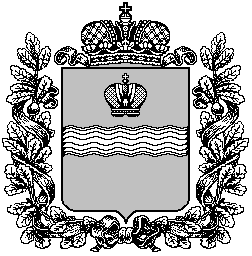 